МУНИЦИПАЛЬНОЕ  ОБРАЗОВАНИЕ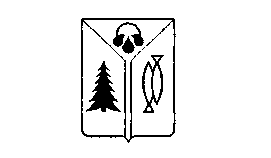 ГОРОД  ОКРУЖНОГО  ЗНАЧЕНИЯ  НИЖНЕВАРТОВСКМУНИЦИПАЛЬНОЕ АВТОНОМНОЕ ДОШКОЛЬНОЕ  ОБРАЗОВАТЕЛЬНОЕ  УЧРЕЖДЕНИЕ ГОРОДА НИЖНЕВАРТОВСК ДЕТСКИЙ САД  №38 «ДОМОВЕНОК» ПРИКАЗот   07.10.2020 г                                                                                                            № 355-ОДОб организации сопровождения ребенка – инвалида в здании МАДОУ г. Нижневартовска ДС №38«Домовёнок» в 2020/2021 учебном году В рамках реализации государственной программы Российской Федерации  «Доступная среда», с целью создания условий для получения детьми-инвалидами качественного дошкольного образования,ПРИКАЗЫВАЮ:1.Назначить ответственными лицами для сопровождения ребенка-инвалида на          территории и в здании дошкольной организации следующих работников:Н.В. Лискину, педагога – психолога,  здание, расположенное  по адресу: ул.  Пионерская 22, Чапаева 4 аА.В. Ибрагимову, педагога – психолога, здание, расположенное  по адресу ул.  Нефтяников 22 б, Н.А. Федосееву, учителя – логопеда, здание, расположенное  по адресу ул.  Пионерская 14, Е.А. Зябликову, учителя – логопеда, педагога – психолога, здание, расположенное  по адресу ул.  Нефтяников 22 б, Л.П..Сафину, учителя – дефектолога, здание, расположенное  по адресу ул.  Пионерская 22, Чапаева 4 а.2. В обязанности ответственных лиц входит:- встреча ребенка-инвалида по сигналу кнопки вызова помощника,- сопровождение ребенка  к месту проведения занятия и обратно. 3. Контроль над исполнением приказа возложить на заместителя заведующего О.И.Мельник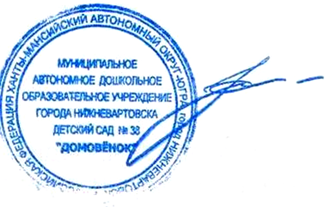  Заведующий                                                                                                           Л.А.БондареваС приказом ознакомлены:№ п/пФ.И.О.	ДолжностьДата ознакомленияПодпись